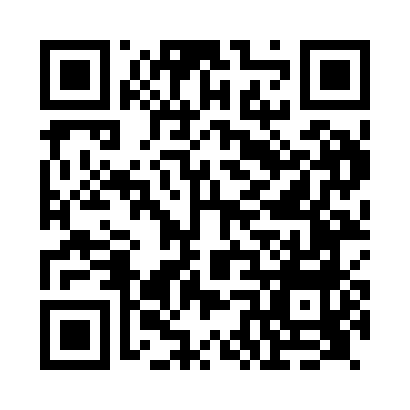 Prayer times for Carrick Castle, South Lanarkshire, UKMon 1 Jul 2024 - Wed 31 Jul 2024High Latitude Method: Angle Based RulePrayer Calculation Method: Islamic Society of North AmericaAsar Calculation Method: HanafiPrayer times provided by https://www.salahtimes.comDateDayFajrSunriseDhuhrAsrMaghribIsha1Mon3:014:381:247:1110:0911:462Tue3:014:391:247:1110:0911:463Wed3:024:401:247:1110:0811:464Thu3:024:411:247:1010:0711:465Fri3:034:421:247:1010:0711:456Sat3:034:431:247:1010:0611:457Sun3:044:441:257:1010:0511:458Mon3:054:451:257:0910:0411:449Tue3:054:461:257:0910:0311:4410Wed3:064:481:257:0810:0211:4311Thu3:074:491:257:0810:0111:4312Fri3:084:501:257:0710:0011:4213Sat3:084:521:257:079:5911:4214Sun3:094:531:267:069:5711:4115Mon3:104:551:267:069:5611:4116Tue3:114:561:267:059:5511:4017Wed3:124:581:267:049:5311:3918Thu3:124:591:267:039:5211:3919Fri3:135:011:267:039:5011:3820Sat3:145:031:267:029:4911:3721Sun3:155:041:267:019:4711:3622Mon3:165:061:267:009:4511:3623Tue3:175:081:266:599:4411:3524Wed3:185:091:266:589:4211:3425Thu3:185:111:266:579:4011:3326Fri3:195:131:266:569:3811:3227Sat3:205:151:266:559:3711:3128Sun3:215:171:266:549:3511:3029Mon3:225:181:266:539:3311:2930Tue3:235:201:266:529:3111:2831Wed3:245:221:266:519:2911:27